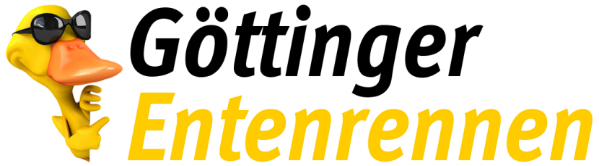 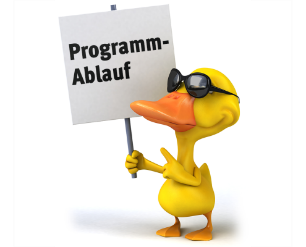 Die einzelnen Rennen (Änderungen vorbehalten)11:20 Uhr           2. Vorrennen	Sponsor: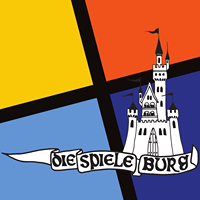 Preise:1.-3. Gutscheine € 50,00 € 40,00 € 30,00 + Spiel AGRICOLA4.-10. Gutscheine € 10,00 + Spiel AGRICOLA11. -20. Gutscheine € 10,00 + Spiel „Herr der Ringe Mau Mau“